DEVELİ SOSYAL VE BEŞERİ BİLİMLER FAKÜLTESİ NOT İTİRAZ FORMUDoküman NoFR-001DEVELİ SOSYAL VE BEŞERİ BİLİMLER FAKÜLTESİ NOT İTİRAZ FORMUİlk Yayın Tarihi18/04/2021DEVELİ SOSYAL VE BEŞERİ BİLİMLER FAKÜLTESİ NOT İTİRAZ FORMURevizyon Tarihi-DEVELİ SOSYAL VE BEŞERİ BİLİMLER FAKÜLTESİ NOT İTİRAZ FORMURevizyon No0DEVELİ SOSYAL VE BEŞERİ BİLİMLER FAKÜLTESİ NOT İTİRAZ FORMUSayfa No1 / 1Öğrenci Adı Soyadı:Öğrenci No:T.C. Kimlik No:Cep Telefonu:E-posta:	                                                 @        Adres:Dersin Kodu Adı		: ……………….................................................Dersin Sorumlusu		: …………………………………..Öğretim yılı / Dönemi	: ................. / ...............	 Sınavın İlan Tarihi	Dersin sınav kâğıdımın tekrar incelenerek sınav notunda maddi hata bulunup bulunmadığının tespiti için gereğini arz ederim.                                                                                                                                                           ..….. /……./….…                                                                                                                                                     …..………………………….                                                                                                                                                       (Öğrenci ad-soyad ve imza)Dersin Kodu Adı		: ……………….................................................Dersin Sorumlusu		: …………………………………..Öğretim yılı / Dönemi	: ................. / ...............	 Sınavın İlan Tarihi	Dersin sınav kâğıdımın tekrar incelenerek sınav notunda maddi hata bulunup bulunmadığının tespiti için gereğini arz ederim.                                                                                                                                                           ..….. /……./….…                                                                                                                                                     …..………………………….                                                                                                                                                       (Öğrenci ad-soyad ve imza)…………………………………………….……….. BÖLÜM BAŞKANLIĞINAİlgili öğrenciye ait sınav kağıdı tekrar incelenmiş olup, sonucu aşağıdaki gibidir. Bilgilerinize arz ederim.(Rakam ve Yazıyla) İlk Not: ……………...(Rakam ve Yazıyla) Son Not: ..……………Maddi Hata:                      Vardır                                      Yoktur    							                                                                                                                                                             ....... / ....... / .........                                                                                                                                                             Dersin Sorumlusu                                                                                                                                                                 Adı ve Soyadı                                                                                                                                                                         İmza…………………………………………….……….. BÖLÜM BAŞKANLIĞINAİlgili öğrenciye ait sınav kağıdı tekrar incelenmiş olup, sonucu aşağıdaki gibidir. Bilgilerinize arz ederim.(Rakam ve Yazıyla) İlk Not: ……………...(Rakam ve Yazıyla) Son Not: ..……………Maddi Hata:                      Vardır                                      Yoktur    							                                                                                                                                                             ....... / ....... / .........                                                                                                                                                             Dersin Sorumlusu                                                                                                                                                                 Adı ve Soyadı                                                                                                                                                                         İmzaMADDE 20 — (1) Öğrenciler, başarı notlarına itiraz edemezler, ancak ara sınavlar ve dönem sonu sınav sonuçlarına itiraz edebilirler. Öğrenciler, itirazlarını notların öğrenci bilgi sistemindeki kesin onay/ilan tarihinden itibaren yedi gün içinde ilgili dekanlığa veya müdürlüğe yazılı olarak yapabilirler. İtiraz, ilgili öğretim elemanı tarafından incelendikten sonra, anabilim dalı başkanı veya bölüm başkanı tarafından incelenir. Sonuç, ilgili yönetim kurulunda karara bağlanır. İtirazın incelenmesi ve değerlendirilmesi, itirazın yapıldığı tarihten itibaren en geç onbeş gün içinde sonuçlandırılır.MADDE 20 — (1) Öğrenciler, başarı notlarına itiraz edemezler, ancak ara sınavlar ve dönem sonu sınav sonuçlarına itiraz edebilirler. Öğrenciler, itirazlarını notların öğrenci bilgi sistemindeki kesin onay/ilan tarihinden itibaren yedi gün içinde ilgili dekanlığa veya müdürlüğe yazılı olarak yapabilirler. İtiraz, ilgili öğretim elemanı tarafından incelendikten sonra, anabilim dalı başkanı veya bölüm başkanı tarafından incelenir. Sonuç, ilgili yönetim kurulunda karara bağlanır. İtirazın incelenmesi ve değerlendirilmesi, itirazın yapıldığı tarihten itibaren en geç onbeş gün içinde sonuçlandırılır.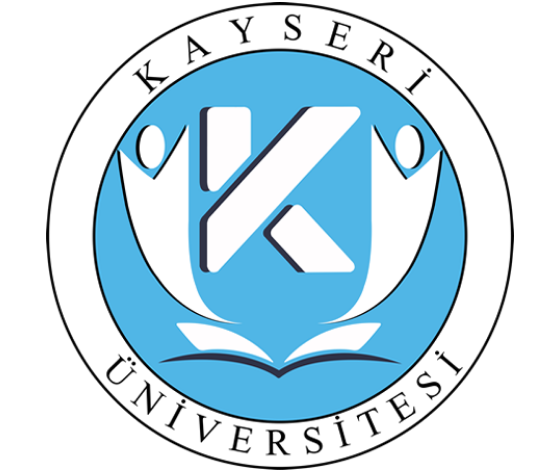 